PD Tracker+ (Vector Solutions)How to Apply for Course ReimbursementLog into your Vector Solutions accountClick on the Graduation Cap located on the left-hand sideClick NEW (green button in the upper right-hand corner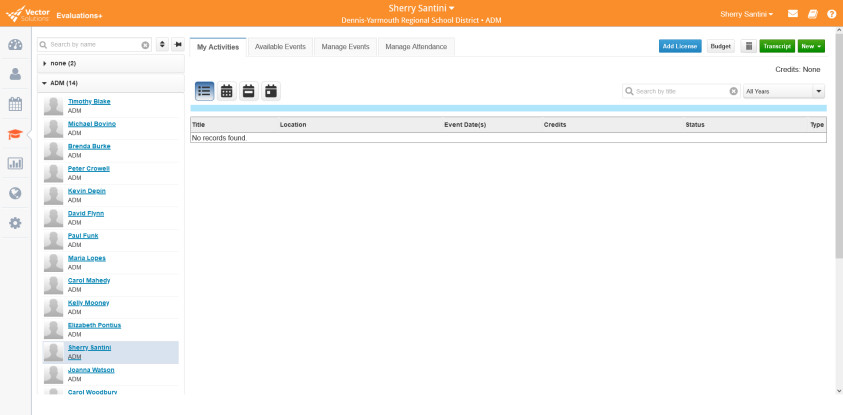 Choose: Request for ReimbursementRequired Fields:TitleAsynchronous/In-Person (if it is a combination, choose In-Person)Start and End datesLocation (where does the course take place)Name of Organization or UniversityRegistration Fee or Course Cost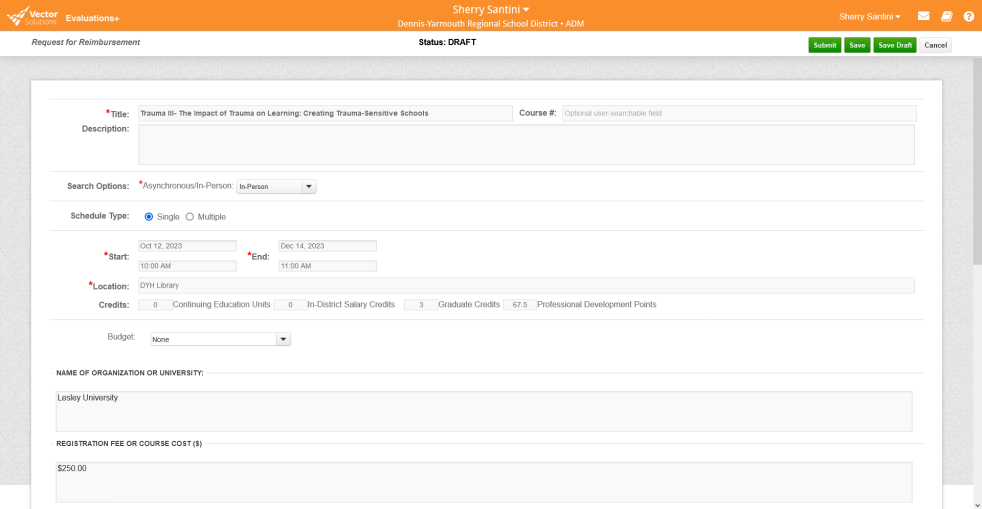 “Tagged” appropriate rubric indicators using the tag icon below (The indicators for Support staff is first; continue scrolling for Teacher indicators)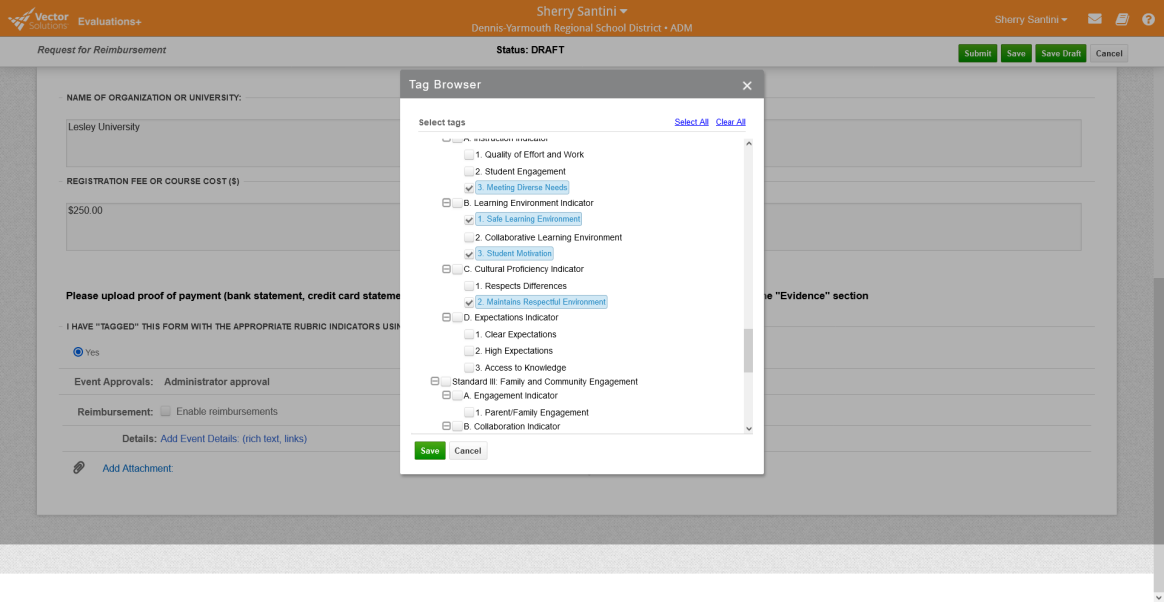 Details (description of course/activity)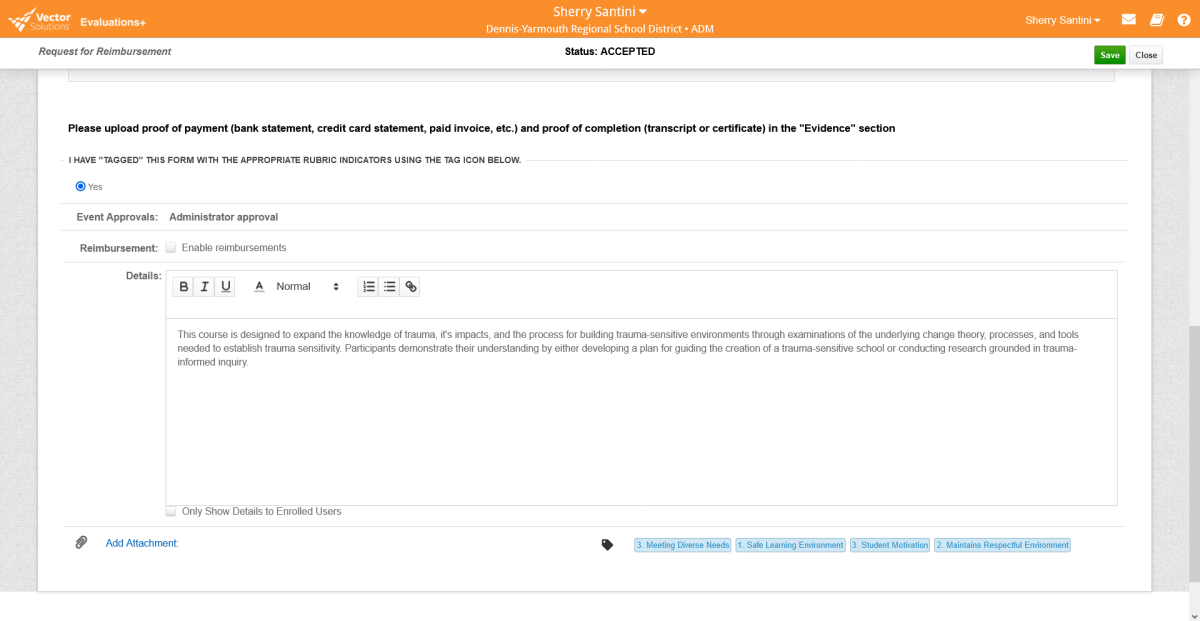 Click on “Submit”. Your course will be approved by one of the Directors of Instruction.Once you have completed the course, you will submit your evidence (proof of payment and proof of completion/transcript) by uploading the documents directly into the platform. 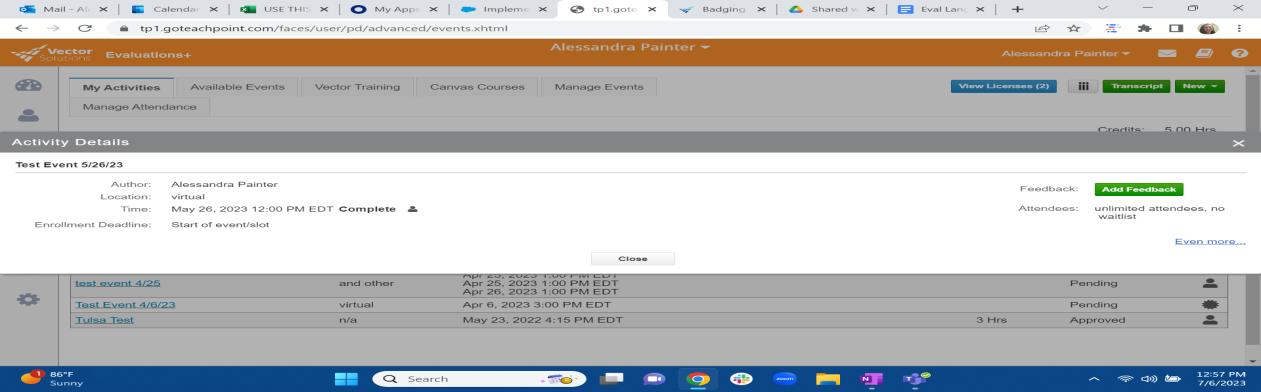 